ActivityEquipmentTimeE2MOM (Every 2 mins on the min)Complete the following:80M shuttle runs between cones 20m apart.15 squats10 press ups6 burpeesRepeat every 2 minutes for 16 minutes (8 reps). Rest = however long you have left in the 2 mins.Cones to mark out 20m16 minutesBall work, balance, coordinationIn pairs:20 chest passes each/20 shoulder passes each (left and right)/20 overhead passes each.Standing on one leg, close distance:20 chest passes on right leg20 chest passes on left leg20 shoulder on right leg, one handed catch and release.20 shoulder on left leg, one handed catch and release.Partner to throw high ball, catch in the air and land on one leg x 10 each. Alternate legs.One ball between 210 minutesCourt specific movementsIn groups of 64 feeders2 workers2 feeders to 1 worker.Working side to side receiving a ball from one feeder then passing on to next feeder to receive the next ball. Catch with 2, pass with 1.Work for 20 passes, then swap with feeders. X 2 each.In same groups of 64 feeders2 workersFeeder to drive forwards for low ball and back for a high ball from same feeder. Work down the line. 3 times each then swap feeders. 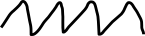 2 ballsCones 2 ballsCones 10 minutes10 minutes